Mount Pleasant Artists Guild Scholarship Award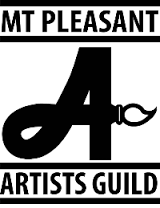 Mount Pleasant, South Carolinawww.mtpleasantartistsguild.comPurpose: The Mount Pleasant Artists Guild is pleased to announce a scholarship award of $9,000 to be granted to a qualified high school senior living East of the Cooper.  Applicants will be seeking an undergraduate degree in an art-related field beginning in the 2022-2023 school year. The Guild reserves the right to split the award in case of a tie. Applications will be available at area high schools, on the Guild website or by contacting the Guild Scholarship Chair. Art teachers and school counselors will be informed about the scholarship, and announcements will be placed in area newspapers. The application is posted online at www.mtpleasantartistsguild.comEligibility: In order to be eligible for this scholarship, the applicant must meet the following qualifications:Be a graduating high school senior, graduating June 2022.Be accepted to and be planning to attend an accredited four-year college, university or school. The scholarship committee will accept applicants who show a strong ability and interest in the visual arts. A visual art major is preferred.Be a resident of the East Cooper area, which includes Mount Pleasant, Isle of Palms, Sullivan’s Island, Awendaw, McClellanville, and Daniel Island.Attend the selected college both Fall 2022 and Spring 2023.The recipient and/or immediate family member can be a member of the Mount Pleasant Artists Guild.There are no restrictions as to race, employment, gender, or financial need.The applicant must complete a copy of the application and must obtain the signature of his or her teacher (on the application) to begin the application process.Application Procedure: The completed written application must be postmarked and mailed no later than February 26, 2022, for consideration. To apply, the applicant must submit the following materials:The completed written application must be mailed to the Scholarship Chair. (pg. 3)A portfolio of artwork must be submitted, and the student must be present for an interview on the judging day. Portfolio judging will be on Sunday afternoon March 20, 2022, at the Perspective Gallery in Crickentree Village, time to be   determined. Bring 10-15 examples of your work created for a class or outside of school.  Choose examples that show a range of different skills and subject matter.There will be a brief interview with the applicant the day the artwork is judged.The scholarship recipient(s) will be introduced to Guild members and receive the award during the April meeting of the Mount Pleasant Artists Guild.The Mount Pleasant Artists Guild is not responsible for loss or damage to any application materials.Should you have further questions, please contact:Carol WelleinScholarship Chaircarolashleysc@gmail.comMount Pleasant Artists Guild Scholarship AwardMount Pleasant, South CarolinaWritten ApplicationSection I:Student Information: Print neatly, with blue or black ink.    Today’s Date:____________________Last Name:_________________________________________ First Name:_____________________________________  Middle Initial:_______                                   Date of Birth:_____________________________ Home Address:___________________________________ City:_______________________________State:________________ Zip:________________________________Home Telephone:_____________________________ Other Phone:______________________________________Student’s e-mail address:____________________________________________________________________________High School:________________________________________ Expected Graduation Date:_______________List below any honors, awards or other recognitions (art, academic or other awards):Use the back of this page or attach a resume if you wish.List participation and years participated in any art exhibits or competitions:Colleges to which you have applied: Indicate which colleges have accepted you by writing (Accepted) next to the name of the school.Academic Degree Program sought:___________________________________________________________--------------------------------------------------------------------------------------------------------------------------------Art Teacher’s Signature for Recommendation:_____________________________________________________________Art Teacher’s (work) e-mail address:________________________________________________  Date: ______________Section II: Personal Essay QuestionIn your own words, tell us why art is important to you and, specifically, how art will be important to your life over the next four to ten years. This would include your college and post-college plans.The essay should be typed, should be no more than 300 words and should reflect good writing skills.The written application and personal essay must be postmarked no later than February 26, 2022.Mail to:Carol Wellein2124 Pendergrass LaneMount Pleasant, SC 29464Following receipt of your written application, a confirmation e-mail will be sent.